jeu de rôle 2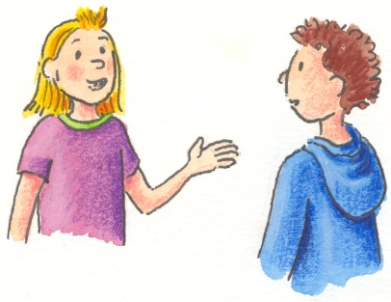 Sprechsituation 2:  Sich in einem Gespräch vorstellense présenterDu sollst dich zusammen mit einem Partner vorstellen. Dabei müsst ihr euch beim Sprechen abwechseln.Helfen kann dir dabei die Präsentations-Hand: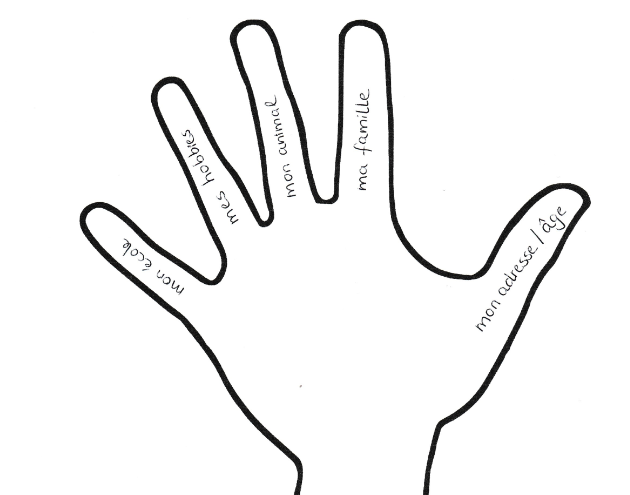 Das Gespräch kann z.B. so aussehen:Erstelle dir zu deiner Präsentations-Hand einen Spickzettel zum Auswendiglernen. Schüler 1Schüler 2Salut! Tu t´appelles comment?Salut. Moi, je m´appelle …Et toi?Je m´appelle… Et j´habite …à….Tu habites où?J´habite …à….Tu as quel âge? Moi j´ai …ansJ´ai…. ans. Tu as des frères et soeurs? Qui , j´ai un frère. Il s´appelle …Et toi?Non.[oder]Oui, j´ai deux soeurs. Elles s´appellent … et ….Tu as un animal?Qui, j´ai un chat/un chien…Il/ elle s´appelle…Et toi?Non, je n´ai pas un animal. Mais j´aime des tortues. Et toiJ´aime les hamsters. Tu as des hobbies?Qui, j´aime le foot. Mais je déteste la danse. Et toi?J´aime l´ordinateur et j´aime chanter.Merci, au revoir.Au revoir.